                                                                                                                                                                      «Приложение 11                                                                                                                                                                      к постановлению администрации города                                                                                                                                              № 247п от 09.10.2014»                                      Схема размещения рекламных конструкцийв  г. Дивногорске, в районе участка с кадастровым номером  24:46:0502001:179 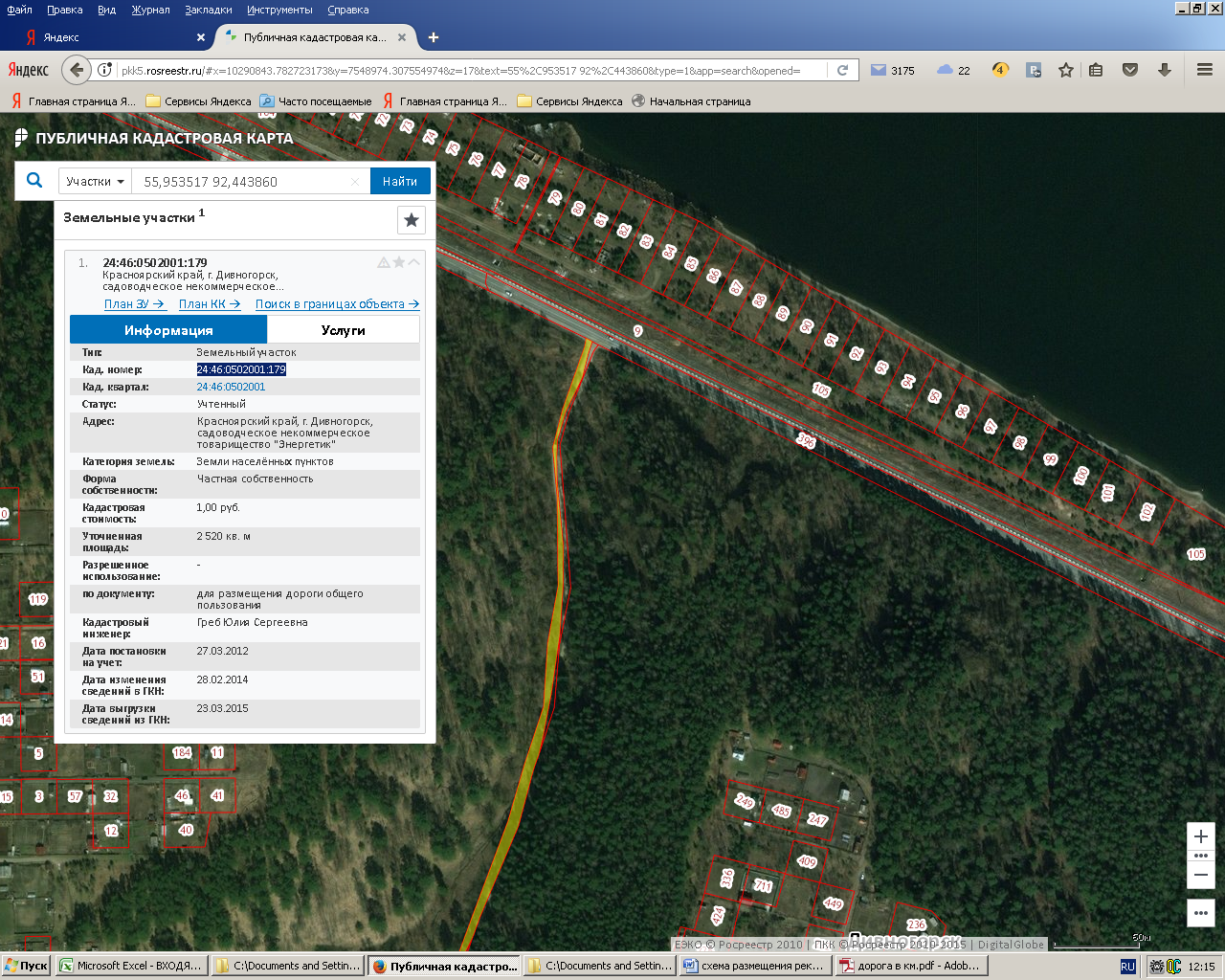 ПримечаниеНомер на схемеАдрес рекламного местаТип конструкции1В районе проспекта Студенческий, участок автомобильной дороги общего пользования федерального значения Р-257 «Енисей», 34км+900слева.Рекламный щит с размером информационного поля  6,0 x 3,0 м 